Databázové systémy II. – KIV/DB2 – LS – 2008/2009Vyučující: Martin Zíma, zima@kiv.zcu.cz, úřední hodiny: UK430 vždy v úterý 10:00-11:00 a ve středu 15:00-16:00.Konzultace mimo uvedené hodiny jsou možné po předchozí domluvě přes e-mail.Základní informace k semestrálním pracím: vyplněné zadání odevzdejte vyučujícímu ke schválení nejpozději do 23.3.2009. Mezní termín získání zápočtu je stanoven harmonogramem ak.r. 2008/2009 na 3.9.2009 do 12:00, mezní odevzdání semestrální práce je proto 25.8.2009 do 12:00. Odevzdáním se rozumí předložení písemného referátu, osobní předvedení funkčního programu, který byl vytvořen v rámci práce a umístění práce na portál. Odevzdání sem. prací bude možno na posledním cvičení (18.5.2009), na kterém budou také sděleny další možné termíny odevzdání prací. Rovněž lze odevzdat semestrální práci v době úředních hodin či v jiném termínu na základě dohody. Odevzdávanými částmi práce je dokumentace včetně tohoto zadání, dále databáze, jejíž struktura odpovídá uvedenému ERA modelu a uživatelské rozhraní umožňující základní práci s databází a poskytující níže uvedené funkce. Pamatujte na to, že programové vybavení musí být plně funkční ve výpočetním prostředí, ve kterém probíhá výuka předmětu. Proto svůj program včas v tomto prostředí otestujte.Zápočtový test: předběžně proběhne na cvičení v jedenáctém týdnu semestru, obsahem budou cvičení č. 1 až 8.Zadání semestrální práceJméno a příjmení (osobní číslo):	Martin Sloup (A08N0111P)
E-mail:					msloup@students.zcu.czNázev práce:	Jízdní řád autobusů s možností rezervacePopis programu:	Databáze obsahuje uživatele, kteří si mohou zarezervovat jízdenku v autobuse. U rezervace bude uvedena nástupní, výstupní stanice a počet zarezervovaných sedadel. V jízdním řádu jezdí autobusy více společností.Vyznačte, případně dopište použitý software:SŘBD: OracleKlient: PHPNásledující body zadání popište slovně:Alespoň tři SQL dotazy, z toho jeden agregovaný.Seznam spojů mezi dvěma stanicemi.		Seznam stanic u daného spoje.		Počet zarezervovaných sedadel u spoje (SUM).Alespoň dvě PL/SQL procedury nebo funkce, které budou volány z triggerů.Počet obsazených sedadel na trase.Test na dostatečné množství peněz na účtu.Alespoň dva triggery.Kontrola překročení maximálního počtu sedadel v autobuse.		Kontrola dostatečného množství peněz na účtu uživatele při rezervaci.ERA model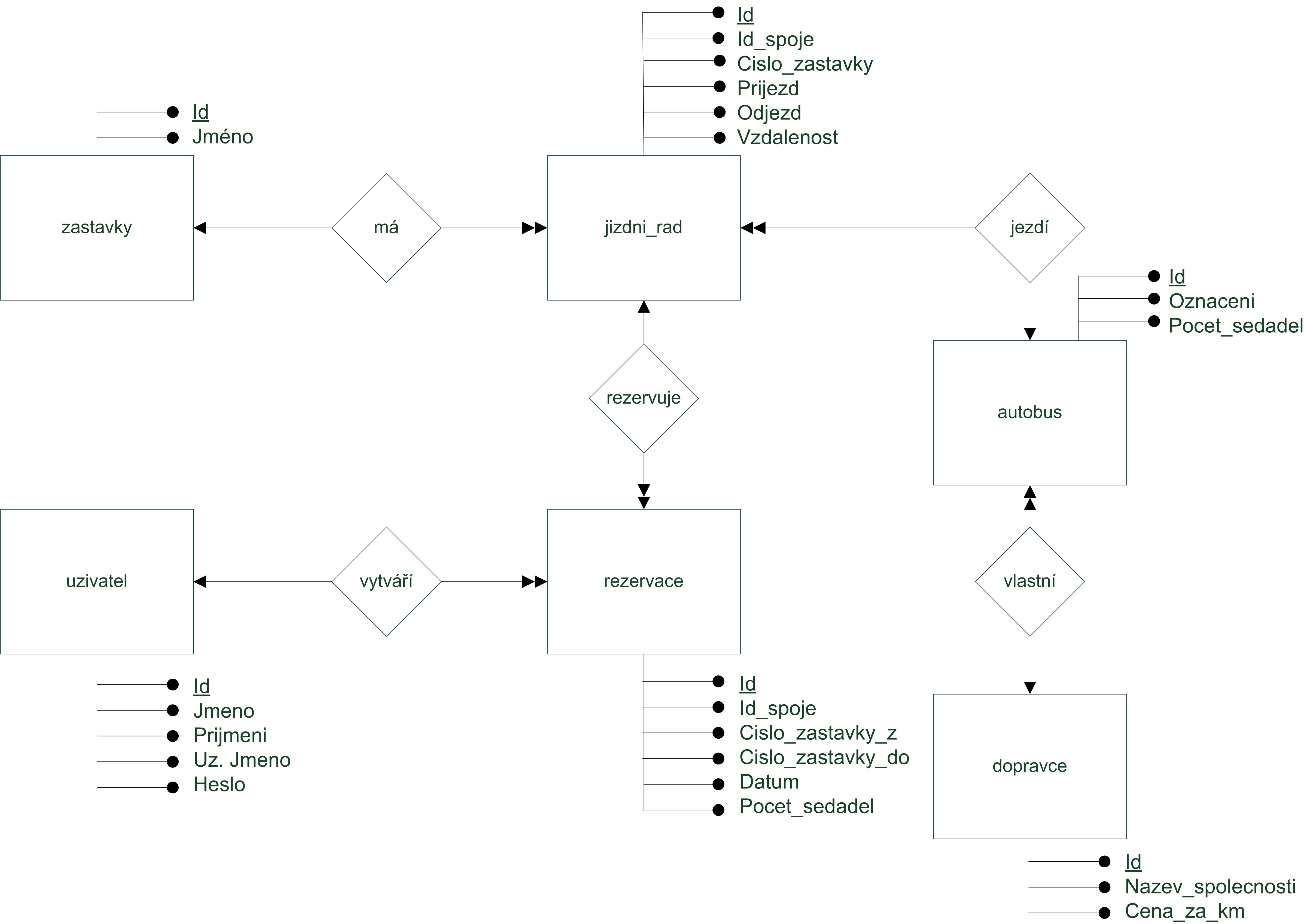 